TransformationsClassworkKEY1.  		2.  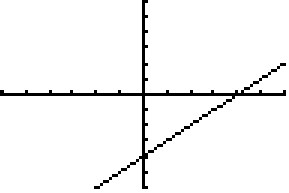 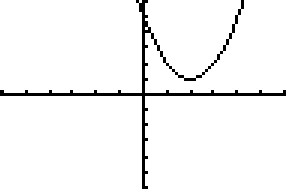 3.  		4.  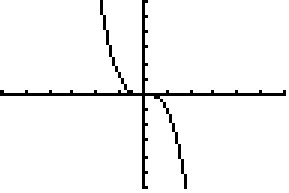 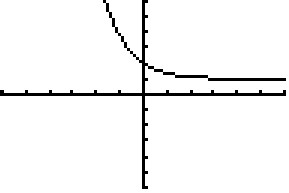 5.		6.  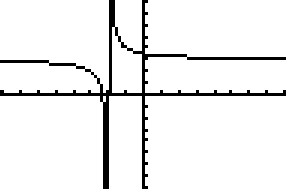 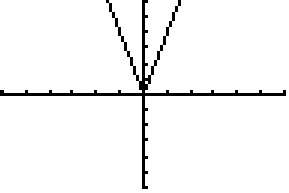 7.  	8.  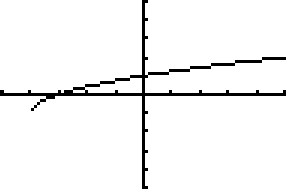 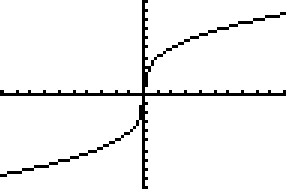 9.		10.  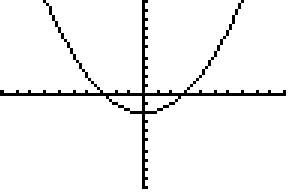 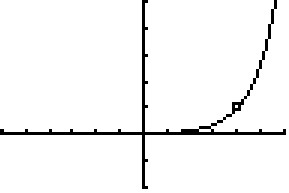 11.  		12.  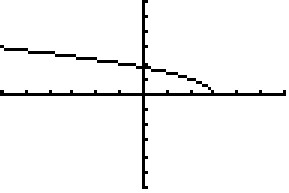 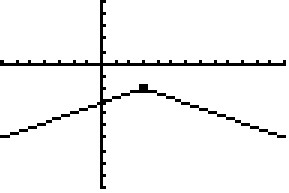 13.  		14.  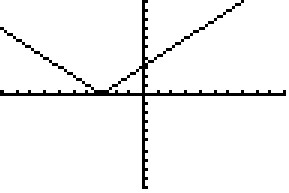 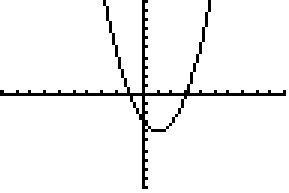 15.  	16.  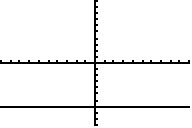 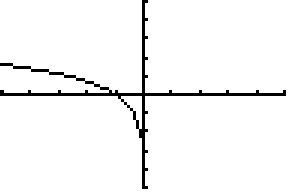 17.  	18.  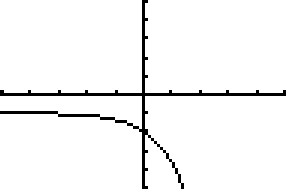 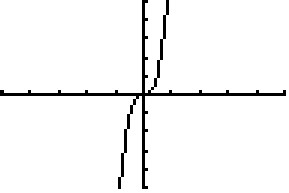 19.  		20.  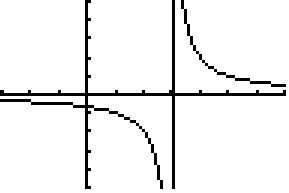 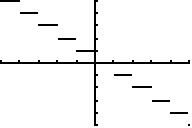 						(don’t forget the part on the x-axis!)21.  	22.  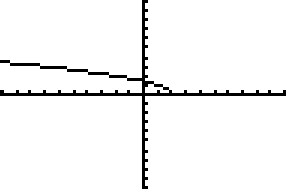 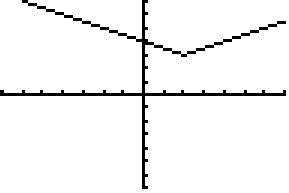 23.  		24.  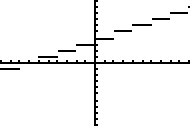 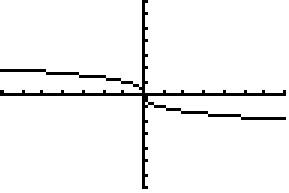 (don’t forget the part on the x-axis!)25.  		26.  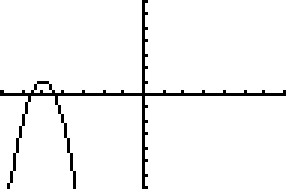 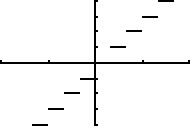 						(don’t forget the part on the x-axis!)27.  		28.  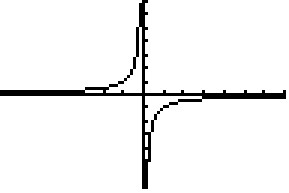 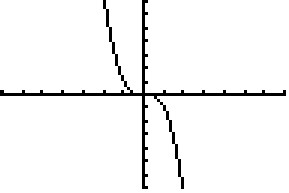 29.  	30.  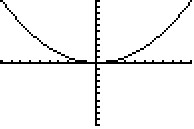 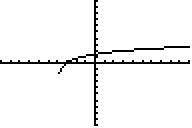 31.  	32.  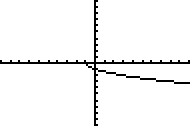 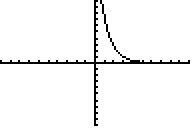 33.  	34.  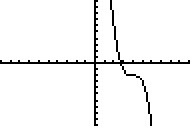 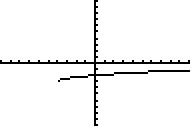 35.  	36.  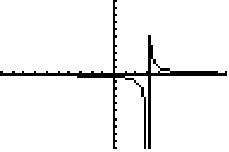 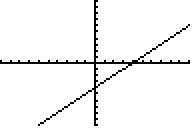 